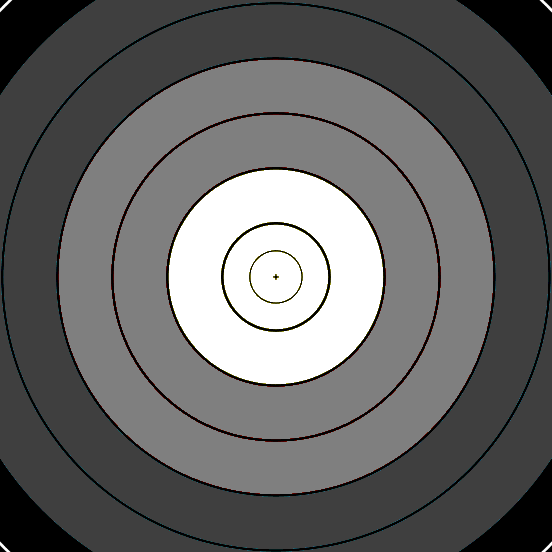 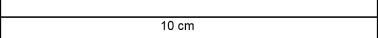 16m Equivalent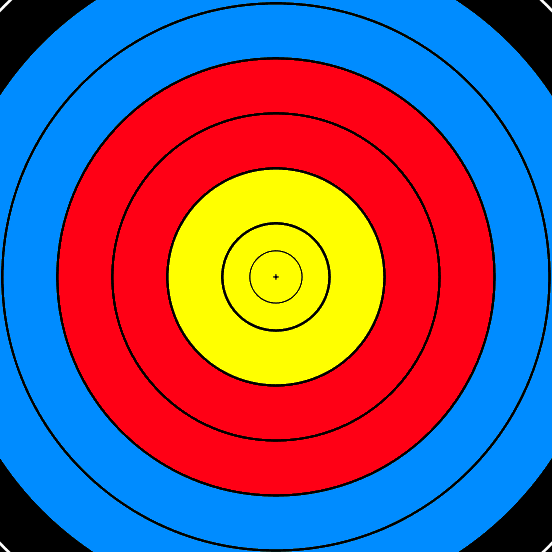 16m Equivalent